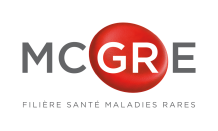 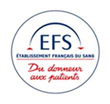 RCP  Drépanocytose et situation transfusionnelle complexe « Je déclare avoir informé mon patient (pour les sujets majeurs), ou les parents (pour les sujets mineurs)□  Le passage de son dossier en Réunion de Concertation Pluridisciplinaire, et l’avoir informé que ses données de santé sont gérées via un site sécurisé et sont partagées avec d’autres professionnels de santé à des fins de prise en charge diagnostique et thérapeutique □  Je déclare l’avoir informé que les données médicales colligées en réunion pourront être utilisées pour la recherche. Le patient (ou parent) a donné son consentement pour la recherche Equipe médicale présentant le dossier1 : Médecin responsable du suivi du patientAdresse mail pour envoi du CR de RCP : ……………………………………Téléphone portable si dossier présenté par le médecin : ……………………………….. 2 : Médecin ou biologiste du centre de transfusionAdresse mail pour envoi du CR de RCP : ……………………………………….Téléphone portable si dossier présenté par le médecin : ………………………………………..3/ Médecin greffeur si greffe envisagée à court ou moyen terme :Adresse mail pour envoi du CR de RCP : ……………………………………….Téléphone portable si dossier présenté par le médecin : ………………………………………..□ Nouveau Patient			□ Suivi ( _ ème RCP)Patient Nom de naissance 		prénom 		DDN (JJ/MM/AAAA)			sexe : F / MSituation clinico biologique du patient :Génotype ……………………….Diagnostic de la maladie (dépistage néonatal ?) arrivée d’Afrique date ? ………………………………Histoire médicale succincte : type de complications, nécessité de transfusion ?..............................Traitement d’intensification en cours ?............................................... Atteintes organiques connues : rein, cœur, vasculopathie cérébrale…………………………..Taitement de fond ………………        Si HU : date de début, posologie………………………………… Hb de base :…………….		  retic de base :…………………..données bio sous HU (avant /après): NFS , Bili, LDH, HbF, HbA) AVANT et SOUS HU…………………………….Si programme transfusionnel en cours :  date de début, taux d’Hb et d’HbS pré transfusionnels, rythme des transfusions………………………………………….Atteinte d’organe (rein, cœur, poumon ?) connue ? Risque cérébral connu (Vitesses cérébrales accélérées ? ATCD neurologiques)…………………………………………………………..Historique transfusionnel et données immuno hématologiquesGroupe ABO/RH/K/FY/JK/MNS/+ si connu : ………………………………..Sang rare : non			oui : lequel ……………………………Variants : Non 			oui : lesquels ?................................Immunisation connue : ……………………………………………Dernière RAI : date et  résultat: ……………………………………….Nombre de CGR transfusés dans l’historique : si possible précisez les indications …………………Protocole transfusionnel : ……………………………………………………..ATCD de DHTR : non 			ATCD de DHTR : Oui	 nombre …………………Décrire : nomogramme, immunisation, clinique biologie, hyperhémolyse ou DHTR bas bruits bas bruits……………………………………..Traitement reçus :………………………. 		Retransfusion durant l’épisode de DHTR : Oui/ NON 		Protocole si retransfusion : …………………………….. 		Efficacité  OUI /NON / ne sait pas Si DHTR en cours décrire l’épisode actuel : Date de transfusion :………………..Indication de la transfusion :………………………..Fournir si possible 1 capture d’écran de la succession des bilans, avec en particulier : NFS réticulocytes, LDH, HbA et HbSTraitements reçus après ou avant la transfusion …………………………………Avis de la RCPFournir : dossier transfusionnel/CR CNRGS/CR hospitalisation si épisode DHTR encoursSuivi Post-RCP